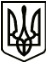 УкраїнаМЕНСЬКА МІСЬКА РАДАМенського району Чернігівської областіР О З П О Р Я Д Ж Е Н Н ЯВід 12 листопада 2020 року 	№ 298Про створення комісії з розгляду звернення гр. Грищенко О.М.Враховуючи звернення гр. Грищенко Олени Миколаївни, жительки с.  Величківка, вул. Центральна, 121, щодо  виключення її з членів особистого селянського господарства, з метою вивчення даного питання та   встановлення всіх обставин, керуючись п. 20 ч. 4 ст. 42 Закону України «Про місцеве самоврядування в Україні» створити комісію у наступному складі:Голова комісії: Вишняк Тетяна Сергіївна – заступник міського голови з питань діяльності виконкому Менської міської ради.Заступник голови комісії: Терентієв Павло Олександрович – начальник відділу земельних відносин Менської міської ради.Секретар комісії: Чичкан Галина Віталіївна – провідний спеціаліст загального відділу Менської міської ради.Члени комісії:Скирта Оксана Віталіївна – головний спеціаліст відділу земельних відносин Менської міської ради;Кроха Наталія Олексіївна – головний спеціаліст юридичного відділу Менської міської ради;Яковенко Тетяна Михайлівна – в.о. старости Величківського старостинського округу.Секретар ради 	Ю.В. Стальниченко